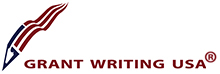 Join us for this Western States
two-day grant management training delivered online via ZoomJuly 13-14, 2021
8 - 3 PT or 9 - 4 MTWashington State Criminal Justice Training Commission, Grant Writing USA and other regional hosts will present a two-day grant management workshop online, July 13-14, 2021 with on demand replay anytime through August 13, 2021.  Attend this class and you'll learn how to administer government grants and stay in compliance with applicable rules and regulations. Beginning and experienced grant managers, grant writers and administrators from city, county and state agencies, healthcare organizations, nonprofits, K-12, colleges and universities are encouraged to attend.We are excited to offer your staff a special tuition rate of $565.  Please use code "Friends" to receive this $30 discount off full price at registration.  Tuition includes downloadable class materials in PDF format.Groups of 5 or more receive a $50 discount per person.  Discounts for Grant Writing USA alumni are also available.  Please call for details.Payment is not required at the time of registration.  Checks, credit cards, and purchase orders are welcome.  Government agencies have 30 days after the training to pay.Continually updated and perfected, this is the class we've delivered more than 500 times to over 10,000 professionals just like you.Click here for complete details and registration.If you prefer friendly, personal service:Tammy Pitts
Grant Writing USA 
888.435.7281 toll free
tammyp@grantwritingusa.com
More than 10,000 agencies across North America have turned to Grant Writing USA for grant writing and grant management training.